«Развитие мелкой моторики для развития речи ребенка с использованием различных средств».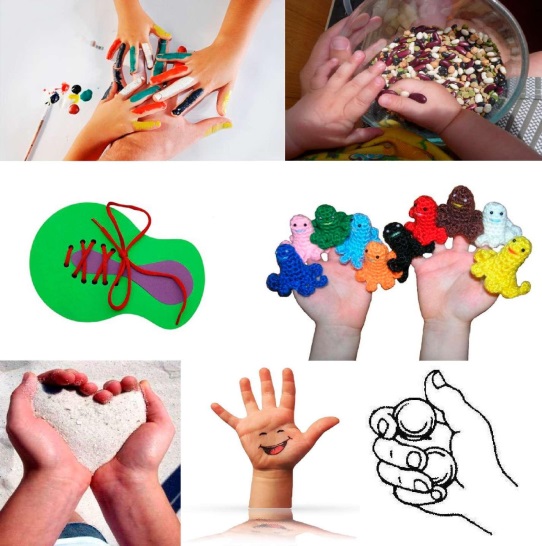 «Истоки способностей и дарования детей находятся на кончиках пальцев». В.А.Сухомлинский

«Развитие речи у детей - важная составная часть их всестороннего развития, поскольку речь является одной из первоочередных психических функций человека. Речь отображает протекание мыслительных операций, эмоциональных состояний, играет большую роль в регуляции поведения и способствует целенаправленной деятельности ребенка. Все психические процессы у детей - восприятие, память, внимание, воображение, мышление, целенаправленное поведение - развиваются с прямым участием речи» (Л. С. Выготский, А. Р. Лурия, В. В. Запорожец).В процессе своей работы я заметила, что все чаще в детский сад поступают дети с недостаточно развитой речью. В чём причина задержки речи? Специалисты института физиологии детей и подростков АПН считают, что формирование речи происходит под влиянием кинетических (двигательных) импульсов, передающихся от рук, а точнее, от пальчиков. Чем активнее и точнее движения пальцев у маленького ребёнка, тем быстрее он начинает говорить.
В последнее время вместе с термином "развитие речи" часто употребляется термин "мелкая моторика". Что это такое? И чем они связаны между собой? Мелкой моторикой называют движения пальцев рук человека. Ученые доказали, что с анатомической точки зрения, около трети всей площади двигательной проекции коры головного мозга занимает проекция кисти руки, расположенная очень близко от речевой зоны     У большинства современных детей отмечается общее моторное отставание, в особенности у детей городских. Еще 20 лет назад родителям, а вместе с ними и детям, приходилось больше делать руками: перебирать крупу, стирать белье, вязать, вышивать. Сейчас же на каждое занятие есть по машине. К сожалению, о проблемах с координацией движений и мелкой моторикой большинство родителей узнают только перед школой. Это оборачивается форсированной нагрузкой на ребенка: кроме усвоения новой информации, приходится еще учиться удерживать в непослушных пальцах карандаш. Понимание значимости и сущности своевременной диагностики кистевой моторики и педагогической коррекции сохранят не только физическое и психическое здоровье ребенка, но и оградят ребёнка от дополнительных трудностей обучения, помогут сформировать навык письма.  Так, что же такое мелкая моторика и почему она так важна?
       Мелкая моторика – это способность выполнять мелкие и точные движения кистями и пальцами рук и ног в результате скоординированных действий важнейших систем: нервной, мышечной и костной. Относительно моторики кистей и пальцев рук часто применяют термин ловкость. Область мелкой моторики включает большое количество разнообразных движений: от простых жестов (например, захват игрушки) до очень сложных движений (например, писать и рисовать).
      У мелкой моторики есть очень важная особенность. Она связана с нервной системой, зрением, вниманием, памятью и восприятием ребенка. Также ученые доказали, что развитие мелкой моторики и развитие речи очень тесно связаны. А объясняется это очень просто. В головном мозге речевой и моторный центры расположены очень близко друг к другу. Поэтому при стимуляции моторных навыков пальцев рук речевой центр начинает активизироваться. Именно поэтому для своевременного развития речи ребенка необходимо большое внимание уделить развитию мелкой моторики. Мелкая моторика непосредственно влияет на ловкость рук, на почерк, который сформируется в дальнейшем, на скорость реакции ребенка.Стимулируя тонкую моторику и активизируя тем самым соответствующие отделы мозга, активизируются и соседние зоны, отвечающие за речь. Обычно ребенок, имеющий высокий уровень развития мелкой моторики, умеет логически рассуждать, у него достаточно развиты память, внимание, связная речь. Однако даже если речь ребенка в норме - это вовсе не значит, что ребенок хорошо управляется со своими руками. Если в возрасте 4-5 лет завязывание шнурков вызывает у ребенка затруднения, а из пластилина кроме шариков и колбасок ничего не лепится, если в 6 лет пришивание настоящей пуговицы - невыполнимая и опасная задача – значит у ребёнка существуют проблемы с моторикой. Вот и получается, что уровень и темп развития речи малыша напрямую зависит от того, насколько развиты тонкие движения детских пальчиков.
     По особенностям развития мелкой моторики ребенка в дальнейшем судят о готовности его к обучению в школьном учреждении. Если все в порядке, то ребенок подготовлен к обучению письму, умеет логически мыслить и рассуждать, имеет хорошую память, концентрацию, внимание и воображение, связную речь.Поэтому при подготовке ребенка к школе родителям важно верно оценить уровень развития графо-моторных навыков.Вот круг графических умений, необходимых для того, чтобы ребенок успешно справлялся со школьными заданиями:раскрашивание: по тонкому контуру, с мелкими деталями, не выходя за их пределы;обведение фигур по пунктиру, проведение ровных линий в «коридоре», в графическом лабиринте;копирование графического задания как на листочке в клеточку, так и на чистом листе А4;штриховка разнообразная, в разных направлениях;тонировка - варьирование нажима карандаша для получения тонов разной насыщенности;графический диктант - выполняется на листочке в клеточку под диктовку взрослого: либо фигура, либо орнамент;дополнение образца до целого, рисование отражения, дорисовывание симметричного изображения.Задания на развитие моторики:Занятия для развития моторики разнообразны, но их можно разделить по виду деятельности, причем для более полноценного развития движений ребенка их надо чередовать, избегая однообразия.Рисование. Наилучшим образом развивает точные движения рук рисование карандашом и непосредственно пальцами и ладошками. Когда малыш рисует карандашами, он может экспериментировать с нажимом, что невозможно при рисовании фломастером или ручкой. Использование пальчиковых красок дает возможность ребенку получить новые тактильные впечатления, при пальчиковом рисовании работают все рецепторы руки, что стимулирует чувствительность и точность тактильного восприятия, создает необходимую основу для тонких движений руки.Лепка из разных материалов (пластилина, соленого теста, глины), а также создание пластилиновых картин, когда ребенок размазывает пальчиками пластилин по картону по контуру или создавая новый образ.Работа с бумагой. Оригами, вырезание, кручение и аппликации с разнообразными материалами. Чем фактурнее материал (гофрированная, бархатная бумага, папиросная, фольга, ткань, кожа), тем полезнее занятие для мелкой моторики.Конструирование. Тут выбор материала так же велик: блоки, металлические конструкторы, магнитные, деревянные – все они развивают ловкость пальцев.Игры  и упражнения по развитию мелкой моторики пальцев рук:Игры – шнуровки: 1. развивают сенсомоторную координацию, мелкую моторику рук;2. развивают пространственное ориентирование, способствуют усвоению понятий "вверху", "внизу", "справа", "слева"; 3. формируют навыки шнуровки (шнурование, завязывание шнурка на бант); 4. способствуют развитию речи; 5. развивают творческие способности;6. развивают усидчивость; 7. игра способствует улучшению координации движений, гибкости кисти и раскованности движений вообще, что является залогом отсутствия проблем с письмом в школе. Можно сказать, что шнурок - это змейка, она любит ползать по домику (проползать через дырочки). Когда ребенок протаскивает шнурок в дырки, обращайте внимание малыша на расположение шнурка на "домике" - наверху или внизу, справа или слева, в центре. Скажите, куда змейка хочет поползти, пусть малыш ей поможет. Воздушно-пузырчатая плёнка имеет большой спектр применения. Но иногда применение пузырьков поражает воображение. Оказывается, медики применяют её для развития мелкой моторики у детей. Перед тем, как научить деток вышивать, вязать и даже завязывать шнурки – похлопайте с ребёнком воздушные пузырьки, подготовьте маленькие пальчики к большей чувствительности. Игры с крупой и семенами. Крупа – универсальный материал. С ней можно просто повозиться или создать настоящий шедевр. Берем поднос и рассыпаем по нему мелкую крупу (например, манку). Лучшей доски для рисования не придумаешь. Сначала взрослый рисует на "доске" линии, а малыш повторяет. Пусть это будут очень простые фигуры: квадраты, круги, зигзаги. Снеговик, домик, солнышко. Насыпаем в кружку сухой горох. Ребенок на каждый ударный слог перекладывает горошины по одной в другую кружку. Сначала одной рукой, затем двумя руками одновременно, попеременно большим и средним пальцами, большим и безымянным, большим и мизинцем. Четверостишия подбираются любые. Насыпаем горох на блюдце. Ребенок большим и указательным пальцами берет горошину и удерживает ее остальными пальцами (как при сборе ягод), потом берет следующую горошину, потом еще и еще — так набирает целую горсть. Можно делать это одной или двумя руками. Мешочки с крупой - упражнения для развития тактильной чувствительности и сложно-координированных движений пальцев и кистей рук. · развивают мелкую моторику; · развивают внимание; · развивают память (ведь надо запомнить, какой мешочек уже обследован, чтобы не трогать его дважды.)Упражнения с прищепками - развивают сенсомоторную координацию, мелкую моторику рук. Цель упражнения - научить ребенка самостоятельно прищеплять прищепки. Чтобы игра была интересной для ребенка, можно прикреплять прищепки по тематике (то есть лучики к солнцу, иголки к ежику, дождик к тучке, травку к земле и тому подобное; для этого вам нужно, соответственно, сделать заготовки к солнцу, ежику и так далее). Необходимо понимать, что это очень сложное для ребенка задание. Не пытайтесь добиться результата сразу. Для начала, возьмите ладошки ребенка в свои руки и выполните упражнение вместе с ним. Упражнения с бусинами. Отлично развивает руку разнообразное нанизывание. Нанизывать можно все что нанизывается: пуговицы, бусы, рожки и макароны, сушки и т.п. Можно составлять бусы из картонных кружочков, квадратиков, сердечек, листьев деревьев, в том числе сухих, ягод рябины. Научиться прокалывать аккуратные дырочки тоже полезно. Величина бусин зависит от возраста ребенка. Сначала вместо бусин можно использовать шарики от пирамидок с круглыми деталями и нанизывать их на толстый шнурок; затем детали нужно постепенно «измельчать». Работа со штампами: упражняет щепоть руки ребенка (положение захвата тремя пальцами – щепотью). Все упражнения нацелены на быструю смену тонуса мускулатуры рук: напряжение, расслабление, силовое напряжение Игры на развитие тактильного восприятия, игры с песком и водой, пальчиковые игры, физкультминутки. Раскраски для детей – прекрасное средство для развития мелкой моторики ребёнка.После каждого упражнения ребенку надо расслабить ручки – потрясти их кистями вниз, сделать движение, как будто он стряхивает воду. Эти упражнения помогут рукам отдохнуть, тренируют подвижность и ловкость пальцев.